Уведомление о проведении публичных консультаций посредством сбора замечаний и предложений организаций и граждан в рамках анализа проекта нормативного правового акта на предмет его влияния на конкуренцию Приложение 1Анкетаучастника публичных консультаций, проводимых посредством сбора замечаний и предложений организаций и граждан в рамках анализа проекта нормативного правового акта на предмет его влияния на конкуренциюОбщие сведения об участнике публичных консультаций2. Общие сведения о проекте нормативного правового актаПриложение 2ПРОЕКТП О С Т А Н О В Л Е Н И Е  АДМИНИСТРАЦИИ ВЕЙДЕЛЕВСКОГО РАЙОНАБЕЛГОРОДСКОЙ ОБЛАСТИп. Вейделевка«____» __________2020 г.                                                           №______В соответствии с Федеральными  законами  от 06.10.2003 года № 131-ФЗ «Об общих принципах организации местного самоуправления в Российской Федерации», от 24.07.2007 года № 209-ФЗ «О развитии малого и среднего предпринимательства в Российской Федерации», постановлением Правительства Российской Федерации от  06.09.2016 года № 887 «Об общих требованиях к нормативным правовым актам, муниципальным правовым актам, регулирующим предоставление субсидий юридическим лицам (за исключением субсидий государственным (муниципальным) учреждениям), индивидуальным предпринимателям, а так же физическим лицам – производителям товаров, работ, услуг», в целях приведения в соответствие нормативных правовых актов администрации Вейделевского района Белгородской области п о с т а н о в л я ю:1. Внести следующие изменения и дополнений в постановление администрации Вейделевского района от 02.09.2019 года № 154 «Об утверждении Положения о порядке и условиях проведения Конкурса на  предоставление грантов предпринимателям в новой редакции»:1.1. Пункт 1.4. Положения о порядке и условиях проведения Конкурса на предоставление грантов предпринимателям (в новой редакции), дополнить новым подпунктом 5 следующего содержания:«5) представившие бизнес-план, направленный на производство товаров, выполнение работ или оказание услуг, предусматривающий создание не менее одного рабочего места.». 1.2. Пункт 3.5. Положения о порядке и условиях проведения Конкурса на предоставление грантов предпринимателям (в новой редакции) изложить в следующей редакции: «3.5. Приоритетная целевая группа получателей гранта - молодые предприниматели в возрасте до 40 лет; зарегистрированные безработные; работники, находящиеся под угрозой массового увольнения; военнослужащие, уволенные в запас в связи с сокращением Вооруженных Сил.».1.3. Пункты 3.5 – 3.12 считать соответственно пунктами 3.6. – 3.13.1.4. Пункт 3.10. раздела 3 Положения о порядке и условиях проведения Конкурса на предоставление грантов предпринимателям (в новой редакции) изложить в следующей редакции:«3.10. Максимальный размер поддержки определяется в размере 350000 рублей, при условии вложения собственных средств в проект в размере не менее 10% от суммы гранта.».2. Заместителю начальника управления по организационно-контрольной и кадровой работе – начальнику организационно – контрольного отдела администрации района Гончаренко О.Н. опубликовать настоящее постановление в печатном средстве массовой информации муниципального района «Вейделевский район» «Информационный бюллетень Вейделевского района».3. Начальнику отдела делопроизводства, писем, по связям с общественностью и СМИ администрации района Авериной Н.В. разместить настоящее постановление на официальном сайте администрации Вейделевского района в сети Интернет.4. Контроль за исполнением настоящего постановления оставляю за собой.                 А. ТарасенкоАдминистрация Вейделевского районауведомляет о проведении публичных консультаций посредством сбора замечаний и предложений организаций и граждан по проекту постановления администрации Вейделевского района «О внесении изменений и дополнений в постановление администрации Вейделевского района от 02.09.2019 года № 154»(наименование нормативного правового администрации Вейделевского района)на предмет его влияния на конкуренциюВ рамках публичных консультаций все заинтересованные лица могут направить свои замечания и предложения по проекту нормативного правового акта на предмет его влияния на конкуренцию.Замечания и предложения принимаются по адресу: _Белгородская область, п. Вейделевка, ул. Первомайская, 1, кабинет 2012, а также по адресу электронной почты:  krasnikova@ve.belregion.ru.Сроки приема замечаний и предложений: с 18.08.2020 года по  31.08.2020 года.С учетом анализа поступивших замечаний и предложений будет подготовлен сводный доклад о результатах анализа проектов нормативных правовых актов администрации Вейделевского района, действующих нормативных правовых актов администрации Вейделевского района на предмет выявления рисков нарушения антимонопольного законодательства за 2020 год (указывается отчетный год), который до 01.03.2021_ (указывается год, следующий за отчетным) в составе ежегодного доклада об антимонопольном комплаенсе будет размещен на официальном сайте администрации Вейделевского района в разделе «Антимонопольный комплаенс».К уведомлению прилагаются:1. Анкета участника публичных консультаций в формате word.2. Текст проекта нормативного правового акта в формате word.3. Текст действующего нормативного правового акта в формате word (если проектом анализируемого нормативного правового акта вносятся изменения).4. Обоснование необходимости реализации предлагаемых решений посредством принятия нормативного правового акта, в том числе их влияния на конкуренцию, в формате word.Место размещения приложений в информационно-телекоммуникационной сети «Интернет» - официальный сайт администрации Вейделевского района, раздел «Антимонопольный комплаенс»: http://www.veidadm.ru/publichnye-konsultacii-v-ramkah-analiza-proektov-normativnyh-pravovyh-aktov/.Контактное лицо: Красникова Ирина Ивановна – заместитель начальника экономического отдела управления экономического развития и прогнозирования администрации района, 8(47237) 5-50-21.Режим работы:с 8-00 до 17-00, перерыв с 12-00 до 13-00Наименование хозяйствующего субъекта (организации)Администрация муниципального района «Вейделевский район»Сфера деятельности хозяйствующего субъекта (организации)84.11.3  -  Деятельность органов местного самоуправления по управлению вопросами общего характераИНН хозяйствующего субъекта (организации)3105001092ФИО участника публичных консультацийАдминистрация муниципального района «Вейделевский район»Контактный телефон8-47237-5-50-21Адрес электронной почтыkrasnikova@ve.belregion.ruПроект постановления администрации Вейделевского района «О внесение изменений и дополнений в постановление администрации Вейделевского района от 02.09.2019 года № 154»1. Могут ли положения проекта нормативного правового акта оказать влияние на конкуренцию на рынках товаров, работ, услуг Вейделевского района?2. Присутствуют ли в проекте нормативного правового акта положения, которые могут оказать негативное влияние на конкуренцию на рынках товаров, работ, услуг Вейделевского района?3. Какие положения проекта нормативного правового акта могут привести к недопущению, ограничению или устранению конкуренции на рынках товаров, работ, услуг Вейделевского района? Укажите номер подпункта, пункта, части, статьи проекта нормативного правового акта и их содержание.4. На каких рынках товаров, работ, услуг может ухудшиться состояние конкурентной среды в результате принятия нормативного правового акта?5. Какие положения антимонопольного законодательства могут быть нарушены?6. Какие возможны негативные последствия для конкуренции в случае принятия нормативного правового акта в данной редакции?7. Ваши замечания и предложения по проекту нормативного правового акта в целях учета требований антимонопольного законодательства:Замечания и предложения принимаются по адресу: Белгородская обл., п. Вейделевка, ул. Первомайская, 1, каб. 212, а также по адресу электронной почты:  krasnikova@ve.belregion.ru.Сроки приема предложений и замечаний: с 18.08.2020 года по  31.08.2020 годаО внесение изменений и дополнений в постановление администрации Вейделевского района от 02.09.2019 года № 154 Глава администрацииВейделевского района 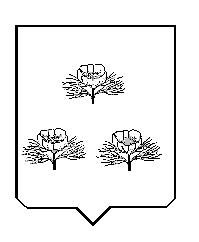 